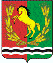 СОВЕТ  ДЕПУТАТОВМУНИЦИПАЛЬНОГО ОБРАЗОВАНИЯ ВОЗДВИЖЕНСКИЙ СЕЛЬСОВЕТАСЕКЕЕВСКОГО РАЙОНА  ОРЕНБУРГСКОЙ ОБЛАСТИвторого созываРЕШЕНИЕ11.02. 2017                                                                                                    № 57  с.ВоздвиженкаОб утверждении отчета об исполнении бюджетамуниципального образования Воздвиженский  сельсовет за 2016 год.В соответствии со ст. 9 Бюджетного кодекса Российской Федерации, Федеральным законом «Об общих принципах организации местного самоуправления в Российской Федерации» и Федеральным законом «О бюджетной классификации Российской Федерации» в целях формирования доходов, осуществления расходов местного бюджета, осуществления контроля исполнения бюджета муниципального образования и на основании данных администрации сельсовета о ходе исполнения бюджета, совет депутатов муниципального образования Воздвиженский  сельсоветрешил:     1. Утвердить отчет об исполнении бюджета муниципального образования  Воздвиженский сельсовет за 2016 год по расходам в сумме  2714,4 тыс.рублей , по доходам в сумме 2593,5 тыс.рублей с дефицитом в сумме 120,9 тыс.руб.     2. Утвердить исполнение:- по доходам за 2016 год согласно приложению № 1.- по распределению расходов муниципального бюджета за 2016 год по функциональной структуре расходов бюджета муниципального образования Воздвиженский  сельсовет за 2016г  согласно приложению №2.     3. Настоящее решение вступает в силу  после его официального опубликования (обнародования).Глава сельсовета                                                                           Тураев А.НПриложение №1К решению Совета депутатовВоздвиженский  сельсоветот  11.02.2017г  № 57ИСПОЛНЕНИЕБЮДЖЕТА МУНИЦИПАЛЬНОГО ОБРАЗОВАНИЯ ВОЗДВИЖЕНСКИЙ  СЕЛЬСОВЕТ  ЗА 2016 ГОДРазмер и структура  привлечения источников внутреннего финансирования дефицита бюджета за 2016г.Приложение №2к решению Совета депутатовВоздвиженский  сельсовет№ 57    от 11.02.2017 гФУНКЦИОНАЛЬНАЯ СТРУКТУРАРАСХОДОВ БЮДЖЕТА МУНИЦИПАЛЬНОГО ОБРАЗОВАНИЯ ВОЗДВИЖЕНСКИЙ  СЕЛЬСОВЕТ ЗА 2016г                                                                                                                        тыс.руб.№ п/пДоходы и расходыУточненный план на 2016 гИсполнение за 2016 гПроцент выполненияРезультат по сумме (+) перевыполнение, (-недовыполнение ДОХОДЫ:1Налог на имущество9,09,2102,20,22Земельный налог354311,988,1-42,13Арендная плата за землю4НДФЛ225,960,927-1655Единый сельскохозяйственный налог191,1191,11006Гос.пошлина3410,230-23,87Акцизы403526130,51238Доходы от продажи зем. участков2,42,49Невыясненные поступленияИтого собственных доходов:12171111,791,3-105,3Безвозмездные поступления:1481,81481,81007Дотация на выравнивание бюджетной обеспечен1166,61166,61008Субвенция на осуществление полномочий по первичному воинскому учету52,952,91009Субвенция на осуществление полномочий по государственной регистрации актов гос.регистрации2,82,810011Прочие субсидии бюджетам поселения 444410012Прочие межбюджетные трансферты63,563,510013Прочие безвозмездные постуления152152100Всего доходов:2698,82593,596,1-105,3НаименованиеПланФактОтклонениеДефицит бюджета281,2120,9-160,3Изменение остатков бюджетных средств281,2120,9-160,3КФСРНаименование разделов и подразделовутвержд.бюджет с учетом измененийисполненоОтклонение (+,-)0100Общегосударственные вопросы11071007-1000102Функционирование высшего должностного лица субъекта РФ и органа местного самоуправления406,8355,1-51,70104Функционирование Правительства РФ, высших органов исполнительной власти субъектов РФ местных администраций697,2651,9-45,30111Резервный фонд3-30200Национальная оборона52,952,9-0203Мобилизационная и вневойсковая подготовка52,952,9-0300Национальная безопасность и правоохранительная деятельность331,8317,4-14,40304Органы юстиции2,82,8-0310Обеспечение противопожарной безопасности329314,6-14,40400Национальная экономика 452305,7-146,30500Жилищно-коммунальное хозяйство241,9241,1-0,80800Культура, кинематография и средства массовой информации771,2768,1-3,11001Доплаты к пенсиям муниципальных служащих Оренбургской области---1101Физическая культура и спорт22,222,2-1301Обслуживание муниципального долга1--1Всего расходов:29802714,4-265,6